COMUNE DI PALAZZAGO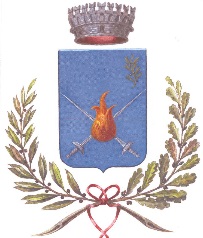 Provincia di Bergamo Via Maggiore, 17 -24030 PALAZZAGO–tel.035.551261 Int. 6 fax 035.550197comune.palazzago@pec.regione.lombardia.it  - polizia@comune.palazzago.bg.itSERVIZIO   di  POLIZIA  LOCALEData ______/_________/______________ Firma del richiedente ______________________________E’ necessario allegare il Verbale della Commissione Sanitaria attestante lo stato di invalidità e 1 FOTOGRAFIA RECENTE DELL’INTESTATARIO.Esito della pratica :Favorevole   Si rilascia il contrassegno N° ______________________Contrario  				Il Responsabile del procedimento ___________________________DOCUMENTI NECESSARI PER IL RILASCIODEL CONTRASSEGNO PER DISABILI(Primo rilascio)Richiesta all’Ufficio di Polizia Locale in carta semplice;Fotocopia del documento di identità;Certificazione medica rilasciata dal Servizio di Medicina Legale dell’Azienda Territoriali Sanitaria per il rilascio del contrassegno per disabili o verbale della Commissione Medica integrata, riportante anche l’esistenza dei requisiti sanitari necessari per la richiesta del contrassegno per disabili da presentarsi in copia con dichiarazione sostitutiva dell’atto di notorietà sulla conformità dell’originale.Una Fotografia formato fototessera.DOCUMENTI NECESSARI PER IL RINNOVODEL CONTRASSEGNO PER DISABILIRichiesta all’Ufficio di Polizia Locale in carta semplice;Fotocopia del documento di identità;Fotocopia del contrassegno in scadenza (l’originale dovrà essere consegnato al momento del rilascio di quello nuovo);a)	Se il contrassegno scaduto era valido per anni cinque:		Dichiarazione del medico curante convenzionato con il Servizio Sanitario Nazionale riportante la seguente dicitura: “SI CONFERMA IL PERSISTERE DELLE CONDIZIONI SANITARIE CHE HANNO DATO LUOGO Al RILASCIO DEL CONTRASSEGNO INVALIDI” (Art. 381 Regolamento di esecuzione del C.d.S.)b)	Se il contrassegno scaduto era valido per meno di anni cinque:	Certificazione medica rilasciata dal Servizio di Medicina Legale dell’Azienda Sanitaria Locale per il rilascio del contrassegno invalidi. o verbale della Commissione Medica integrata riportante anche l’esistenza dei requisiti sanitari necessari per la richiesta del contrassegno per disabili da presentarsi in copia con dichiarazione sostitutiva dell’atto di notorietà sulla conformità dell’originale.Una Fotografia formato fototessera.DOCUMENTI NECESSARI PER IL RINNOVO DEL CONTRASSEGNOPER DISABILI A SEGUITO DI SMARRIMENTO O FURTORichiesta all’Ufficio di Polizia Locale in carta semplice;Fotocopia del documento di identità;Copia della denuncia di furto o smarrimento.Una Fotografia formato fototessera.ALLA  POLIZIA  LOCALEALLA  POLIZIA  LOCALEIl/La sottoscritto/a: COGNOME e NOME -  TELEFONO – CELLULAREIl/La sottoscritto/a: COGNOME e NOME -  TELEFONO – CELLULARE__________________________________________________________________________________________________________________________________________________________________________Consapevole delle sanzioni penali previste dall’art.76 del D.P.R. N.445 del 28.12.2000, nel caso di falsità negli atti e di mendaci dichiarazioni, sotto la propria responsabilità;Dichiara di essere:Consapevole delle sanzioni penali previste dall’art.76 del D.P.R. N.445 del 28.12.2000, nel caso di falsità negli atti e di mendaci dichiarazioni, sotto la propria responsabilità;Dichiara di essere:NATO/A A:IN DATA:RESIDENTE AINDIRIZZO E CIVICO Titolare dell’autorizzazione alla Sosta negli spazi riservati ai veicoli al servizio di persone con capacità di deambulazione sensibilmente ridotta, ai sensi dell’art. 381 D.P.R. 16.12.92 n.495,N__________________Rilasciata dal Comune di____________________________________________ il__________________________________e valida fino al_____________________________________ Titolare dell’autorizzazione alla Sosta negli spazi riservati ai veicoli al servizio di persone con capacità di deambulazione sensibilmente ridotta, ai sensi dell’art. 381 D.P.R. 16.12.92 n.495,N__________________Rilasciata dal Comune di____________________________________________ il__________________________________e valida fino al_____________________________________ Di non essere titolare alcuna autorizzazione alla Sosta negli spazi riservati ai veicoli al servizio di persone con capacità di deambulazione sensibilmente ridotta, ai sensi dell’art. 381 D.P.R. 16.12.92 n.495; Di non essere titolare alcuna autorizzazione alla Sosta negli spazi riservati ai veicoli al servizio di persone con capacità di deambulazione sensibilmente ridotta, ai sensi dell’art. 381 D.P.R. 16.12.92 n.495;C  H  I  E  D  E Il rilascio dell’autorizzazione alla Sosta negli spazi riservati ai veicoli al servizio di persone con capacità di deambulazione sensibilmente ridotta, ai sensi dell’art. 381 D.P.R. 16.12.92 n.495; Il rinnovo dell’autorizzazione alla Sosta negli spazi riservati ai veicoli al servizio di persone con capacità di deambulazione sensibilmente ridotta, ai sensi dell’art. 381 D.P.R. 16.12.92 n.495;C  H  I  E  D  E Il rilascio dell’autorizzazione alla Sosta negli spazi riservati ai veicoli al servizio di persone con capacità di deambulazione sensibilmente ridotta, ai sensi dell’art. 381 D.P.R. 16.12.92 n.495; Il rinnovo dell’autorizzazione alla Sosta negli spazi riservati ai veicoli al servizio di persone con capacità di deambulazione sensibilmente ridotta, ai sensi dell’art. 381 D.P.R. 16.12.92 n.495;